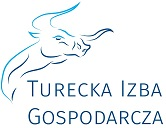 	                                                      XXI Edycja konkursu                                      Tureckiej Izby Gospodarczej                                      Firma Roku 2021 
Zgoda na udział w Konkursie               Wyrażam zgodę na udział firmy …………………………………………………………. w Konkursie Firma Roku 2021 organizowanym przez Turecką Izbę Gospodarczą.Imię i nazwisko osoby upoważnionej                                                                                                                 do reprezentowania firmy:                                               ………………………………………………………………………..Turek, dn. ……………………………………………………….                                                                                                                                (data i podpis)Obowiązek informacyjny z art. 13 RODOZgodnie z art. 13 rozporządzenia Parlamentu Europejskiego i Rady (UE) 2016/679 z dnia 27 kwietnia 2016 r. w sprawie ochrony osób fizycznych w związku 
z przetwarzaniem danych osobowych i w sprawie swobodnego przepływu takich danych oraz uchylenia dyrektywy 95/46/WE (RODO), informujemy iż:administratorem danych osobowych jest Turecka Izba Gospodarcza, 
ul. Kaliska 47,62-700 Turek  
Dane kontaktowe: Turecka Izba Gospodarcza., ul. Żeromskiego 37, 
62-700 Turek, tel.63 289 18 89, email: biuro@tig.turek.pldane osobowe przetwarzane są w celach marketingowych. podstawą przetwarzania danych osobowych jest wyrażona zgoda.dane osobowe będą przekazywane innym odbiorcom tj.: partnerom świadczącym usługi techniczne, partnerom handlowym, przedsiębiorcom telekomunikacyjnym, firmom świadczącym usługi hostingowe i doradcze, firmom archiwizującym dokumenty, operatorom pocztowym, przewoźnikom, firmom drukującym korespondencję lub obsługującym korespondencję.okres, przez który dane osobowe będą przechowywane: do czasu odwołania zgody.osobie, której dane są przetwarzane przysługuje prawo do żądania od administratora danych dostępu do danych osobowych jej dotyczących, ich sprostowania, usunięcia lub ograniczenia, a także o prawo do przenoszenia danych.osobie, której dane są przetwarzane przysługuje prawo do cofnięcia zgody w dowolnym momencie bez wpływu na zgodność z prawem przetwarzania, którego dokonano na podstawie zgody przed jej cofnięciem, które zrealizować można poprzez kontakt z administratorem danych.osobie, której dane są przetwarzane przysługuje prawo do wniesienia skargi do polskiego organu nadzorczego lub organu nadzorczego innego państwa członkowskiego Unii Europejskiej, właściwego ze względu na miejsce zwykłego pobytu lub pracy lub ze względu na miejsce domniemanego naruszenia RODO. podanie danych osobowych jest dobrowolne, nie jest wymogiem ustawowym, umownym, lub warunkiem zawarcia umowy. Nie ma obowiązku podania danych osobowych. Nie ma żadnych konsekwencji niepodania danych osobowych poza tym, iż w takim przypadku nie będą kierowane informacje marketingowe.Zgoda na przetwarzanie danych osobowych (art. 6 i 7 RODO)Wyrażam zgodę na przetwarzanie moich danych osobowych przez Turecką Izbę Gospodarczą , Ul. Kaliska 47, 62-700 Turek, w celach marketingowych, zgodnie z rozporządzeniem Parlamentu Europejskiego i Rady (UE) 2016/679 z dnia 27 kwietnia 2016 r. w sprawie ochrony osób fizycznych w związku z przetwarzaniem danych osobowych i w sprawie swobodnego przepływu takich danych oraz uchylenia dyrektywy 95/46/WE. Przed wyrażeniem niniejszej zgody poinformowano mnie, iż zgoda może zostać cofnięta w dowolnym momencie, a wycofanie zgody nie wpływa na zgodność z prawem przetwarzania, którego dokonano na podstawie zgody przed jej wycofaniem. 			      Turek, dnia ………………………………………………